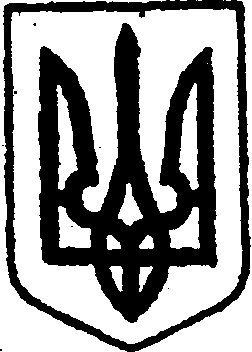 КИЇВСЬКА ОБЛАСТЬТЕТІЇВСЬКА МІСЬКА РАДАVІІІ СКЛИКАННЯВІСІМНАДЦЯТА СЕСІЯдруге пленарне засіданняР І Ш Е Н Н Я23 березня 2023 року                                                             №   841 – 18 – VІІІПро погодження на списання з балансу КП «Благоустрій» багатоквартирного житлового будинку по вулиці Київській, 31 в місті Тетієві      Розглянувши заяву співвласників багатоквартирного житлового будинку № 31 по вулиці Київській в місті Тетієві про передачу їм в самостійне управління багатоквартирного житлового будинку, відповідно до Закону України «Про особливості здійснення права власності у багатоквартирному житловому будинку», з метою забезпечення та реалізації прав співвласників багатоквартирних будинків на самостійне управління житловими будинками, керуючись Порядком списання з балансу багатоквартирних будинків, затверджений постановою Кабінету Міністрів України від 20 квітня 2016 року №301, керуючись пунктом 31 статті 26, пунктами 5,8 статті 60 Закону України «Про місцеве самоврядування в Україні», Тетіївська міська рада                                                  В И Р І Ш И ЛА:1. Погодити КП «Благоустрій» Тетіївської міської ради (балансоутримувачу) списання з балансу багатоквартирного житлового будинку №31 по вулиці Київській в місті Тетієві.2. КП Благоустрій утворити комісію для списання багатоквартирного житлового будинку та сформувати її склад у порядку, визначеному постановою Кабінету Міністрів України від 20 квітня 2016 року №301 «Про затвердження Порядку списання з балансу багатоквартирних будинків».3. Не пізніше двомісячного строку з дати прийняття цього рішення утвореній комісії згідно пункту 2 цього рішення за результатами роботи скласти акт про списання багатоквартирного будинку з балансу за формою затвердженою постановою Кабінету Міністрів України від 20 квітня 2016 року №301.4. Контроль за виконанням даного рішення  покласти на депутатську комісію з питань торгівлі, житлово-комунального господарства, побутового обслуговування, громадського харчування, управління комунальною власністю, благоустрою, транспорту, зв’язку  та першого заступника міського голови В.Й.Кизимишина.Міський  голова                                         	Богдан БАЛАГУРА